Космонавтов ул., д.32, Великий Новгород, Россия, 173016, тел., факс (816+2) 60-88-56ПРИКАЗВ соответствии с Федеральным законом от 04.12.2007 № 329-ФЗ                           «О физической культуре и спорте в Российской Федерации», приказом Минспорта России от 16.08.2013 № 645 «Об утверждении Порядка приема лиц в физкультурно-спортивные организации, созданные Российской Федерацией и осуществляющие спортивную подготовку», Постановлением министерства спорта и молодежной политики Новгородской области от 11.07.2018 № 3 «Об утверждении Порядка приема лиц в физкультурно-спортивные организации, созданные Новгородской областью или муниципальными образованиями Новгородской области и осуществляющие спортивную подготовку», Уставом ГОАУ «СШ «Спорт-индустрия»ПРИКАЗЫВАЮ:Утвердить Правила приема лиц в ГОАУ «СШ «Спорт-индустрия» для прохождения спортивной подготовки» (далее – Правила) согласно приложению № 1 к настоящему приказу.Признать утратившими силу:- приказ от 13.03.2018 № 134 «О внесении изменений в приказ № 205 от 08.06.2016 «Об утверждении Правил приема лиц в ГОАУ «СШ «Спорт-индустрия» для прохождения спортивной подготовки»;- приказ от 08.06.2016 № 205 «Об утверждении Правил приема лиц в ГОАУ «СШ «Спорт-индустрия» для прохождения спортивной подготовки».Начальнику отдела по организации спортивно-массовой работы Е.А. Кузьмину обеспечить доступность указанной информации на официальном сайте Учреждения.Секретарю руководителя Е.С. Степановой ознакомить причастный персонал с настоящим приказом под подпись.Контроль за исполнением настоящего приказа возложить на заместителя директора по учебно-спортивной работе Т.В. Суржик.Директор                                                                                        В.А. БойковаПриложение № 1к приказу от 10.09.2019 № 336Правила приема лиц в ГОАУ «СШ «Спорт-индустрия» для прохождения спортивной подготовкиОбщие положения1.1. Правила приема лиц в ГОАУ «СШ «Спорт-индустрия» (далее - Учреждение) для прохождения спортивной подготовки (далее – Правила) разработаны в соответствии с Федеральным законом от 04.12.2007 № 329-ФЗ  «О физической культуре и спорте в Российской Федерации», приказом Минспорта России от 16.08.2013 № 645 «Об утверждении Порядка приема лиц в физкультурно-спортивные организации, созданные Российской Федерацией и осуществляющие спортивную подготовку», Постановлением министерства спорта и молодежной политики Новгородской области от 11.07.2018                             № 3 «Об утверждении Порядка приема лиц в физкультурно-спортивные организации, созданные Новгородской областью или муниципальными образованиями Новгородской области и осуществляющие спортивную подготовку», Уставом ГОАУ «СШ «Спорт-индустрия».1.2. Настоящие Правила в соответствии с Уставом Учреждения определяют порядок приема, проведения индивидуального отбора и зачисления лиц для прохождения спортивной подготовки в Учреждении (далее - поступающие) по видам спорта:- хоккей;- фигурное катание на коньках;- шахматы.1.3. Правила приема поступающих определяются учредителем и закрепляются в Уставе Учреждения и настоящих Правилах.1.4. При приеме поступающих требования к уровню их образования не предъявляются.1.5. Прием поступающих осуществляется на основании результатов индивидуального отбора, который заключается в выявлении у поступающих физических, психологических способностей и (или) двигательных умений, необходимых для освоения соответствующих программ спортивной подготовки.Для проведения индивидуального отбора Учреждение проводит тестирование в порядке, установленном настоящими Правилами.При необходимости Учреждение может проводить предварительные просмотры, анкетирование и консультации, порядок проведения которых определяется приказом Учреждения.1.6. В целях организации приема и проведения индивидуального отбора поступающих в Учреждении создаются Приемная (не менее 5 человек) и Апелляционная (не менее 3 человек) комиссии. Составы данных комиссий утверждаются приказом Учреждения. Приемная и Апелляционные комиссии формируются из числа тренерско-инструкторского состава, других специалистов, в том числе медицинских работников Учреждения, участвующих в реализации программ спортивной подготовки. Апелляционная комиссия формируется из числа работников Учреждения, не входящих в состав Приемной комиссии. Организацию работы Приемной и Апелляционной комиссий, организацию личного приема директором Учреждения совершеннолетних поступающих, а также законных представителей несовершеннолетних поступающих осуществляет секретарь Приемной комиссии.Регламент деятельности Приемной и Апелляционной комиссий утверждается положениями о Приемной и Апелляционной комиссиях Учреждения.1.7. При приеме поступающих директор Учреждения обеспечивает соблюдение прав поступающих, прав законных представителей несовершеннолетних поступающих, установленных законодательством Российской Федерации, гласность и открытость работы приемной и апелляционной комиссий, объективность оценки способностей поступающих.1.8. Не позднее чем за месяц до начала приема документов Учреждение на своем информационном стенде и официальном сайте Учреждения в информационно-телекоммуникационной сети «Интернет» размещает следующую информацию и документы с целью ознакомления с ними поступающих, а также законных представителей несовершеннолетних поступающих:- копию Устава Учреждения;- локальные нормативные акты Учреждения, регламентирующие реализацию программ спортивной подготовки (при наличии);- расписание работы Приемной и Апелляционной комиссий;- количество бюджетных мест по каждой реализуемой в Учреждении программе спортивной подготовки, а также количество вакантных мест для приема поступающих;- сроки приема документов, необходимых для зачисления в Учреждение;- требования, предъявляемые к минимальному возрасту для зачисления на этапы спортивной подготовки в соответствии с федеральными стандартами спортивной подготовки по видам спорта, к уровню физических (двигательных) способностей и к психологическим качествам поступающих;- правила подачи и рассмотрения апелляций по результатам отбора;- сроки зачисления в Учреждение.1.9. Количество поступающих, принимаемых в Учреждение на бюджетной основе, определяется его учредителем в соответствии с государственным заданием.Учреждение вправе осуществлять прием поступающих сверх установленного государственного задания на платной основе при условии успешной сдачи вступительного тестирования.1.10. Приемная комиссия Учреждения обеспечивает функционирование специальных телефонных линий, а также раздела сайта Учреждения в информационно-телекоммуникационной сети «Интернет» для оперативных ответов на обращения, связанные с приемом лиц для освоения программ спортивной подготовки.2. Организация приема поступающих для освоенияпрограмм спортивной подготовки2.1. Организация приема и зачисления поступающих, а также их индивидуальный отбор осуществляется Приемной комиссией Учреждения.2.2. Приказом Учреждения устанавливаются сроки приема документов в соответствующем году, но не позднее чем за месяц до проведения индивидуального отбора поступающих.2.3. Прием в Учреждение осуществляется по письменному заявлению поступающих, а в случае если они несовершеннолетние, то по письменному заявлению их законных представителей (далее - заявление о приеме по форме согласно приложениям № № 1, 2 к настоящим Правилам).Заявления о приеме могут подаваться одновременно в несколько физкультурно-спортивных организаций.В заявлении о приеме указываются следующие сведения:- наименование программы спортивной подготовки, на которую планируется поступление;- фамилия, имя и отчество (при наличии) поступающего;- дата и место рождения поступающего;- фамилия, имя и отчество (при наличии) законных представителей несовершеннолетнего поступающего;- номера телефонов поступающего или законных представителей несовершеннолетнего поступающего (при наличии);- сведения о гражданстве поступающего (при наличии);- адрес места жительства поступающего; - наименование образовательной организации, где поступающий получает общее или профессиональное образование.В заявлении фиксируются факт ознакомления поступающего или законных представителей несовершеннолетнего поступающего с Уставом и локальными нормативными актами Учреждения, а также согласие на участие в процедуре индивидуального отбора поступающего.2.4. При подаче заявления представляются следующие документы:- копия паспорта (при наличии) или свидетельства о рождении поступающего;- справка об отсутствии у поступающего медицинских противопоказаний для освоения соответствующей программы спортивной подготовки; - фотография поступающего (1 штука в формате 3х4 см).2.5. Прием и регистрация заявлений проходит согласно графику работы Учреждения у секретаря Приемной комиссии. Организация проведения индивидуального отборапоступающих для освоения программ спортивной подготовки3.1. Индивидуальный отбор поступающих проводит Приемная комиссия. Сроки проведения индивидуального отбора поступающих в соответствующем году, расписание проведения тестирования утверждаются приказом по Учреждению.3.2. Индивидуальный отбор поступающих проводится в форме тестирования по нормативам для зачисления на этапы спортивной подготовки в соответствии с возрастом поступающего. Тестирование проводится в соответствии с федеральными стандартами спортивной подготовки по видам спорта.3.3. Во время проведения индивидуального отбора присутствие посторонних лиц не допускается.3.4. Результаты индивидуального отбора объявляются не позднее, чем через 5 (пять) рабочих дня после его проведения. Результаты индивидуального отбора (пофамильный список) размещаются на информационном стенде Учреждения.3.5. В Учреждении предусматривается проведение дополнительного отбора лиц, подавших заявление о приеме, но не участвующих в первоначальном индивидуальном отборе в установленные сроки по уважительной причине (вследствие болезни или по иным обстоятельствам, подтвержденным документально), в пределах общего срока проведения индивидуального отбора поступающих.4. Подача и рассмотрение апелляции4.1. Совершеннолетние поступающие в Учреждение, а также законные представители несовершеннолетних поступающих в Учреждение вправе подать письменную апелляцию по процедуре проведения индивидуального отбора (далее - апелляция) в Апелляционную комиссию не позднее следующего рабочего дня после объявления результатов индивидуального отбора.4.2. Апелляция рассматривается не позднее одного рабочего дня со дня ее подачи на заседании Апелляционной комиссии, на которое приглашаются поступающие либо законные представители несовершеннолетних поступающих, подавшие апелляцию.Для рассмотрения апелляции заместитель председателя Приемной комиссии направляет в Апелляционную комиссию протоколы заседания Приемной комиссии, результаты индивидуального отбора.4.3. Апелляционная комиссия принимает решение о целесообразности или нецелесообразности повторного проведения индивидуального отбора в отношении поступающего. Данное решение принимается большинством голосов членов Апелляционной комиссии, участвующих в заседании, при обязательном присутствии председателя апелляционной комиссии и оформляется протоколом. При равном числе голосов председатель Апелляционной комиссии обладает правом решающего голоса.Решение Апелляционной комиссии доводится до сведения подавшего апелляцию поступающего или законных представителей несовершеннолетнего поступающего под роспись в течение одного рабочего дня с момента принятия решения. В случае, если поступающий или законный представитель несовершеннолетнего поступающего не являются для получения под роспись (отказываются от подписи) решения Апелляционной комиссии, решение направляется по почте в течение трех рабочих дней с момента принятия решения.4.4. Повторное проведение индивидуального отбора проводится в течение трех рабочих дней со дня принятия решения о целесообразности такого отбора в присутствии не менее чем двух членов Апелляционной комиссии.4.5. Подача апелляции по процедуре проведения повторного индивидуального отбора не допускается.5. Порядок зачисления и дополнительный прием лиц для освоения программ спортивной подготовки5.1. Зачисление поступающих в Учреждение для прохождения спортивной подготовки оформляется приказом Учреждения на основании решения Приемной или Апелляционной комиссий в сроки, установленные приказом Учреждения.  Поступающие, успешно сдавшие тестирование, имеющие спортивный разряд, могут быть зачислены на этап (период) спортивной подготовки, соответствующий имеющемуся спортивному разряду.5.2. При наличии мест, оставшихся вакантными после зачисления по результатам индивидуального отбора поступающих, учредитель может предоставить Учреждению право проводить дополнительный прием.5.3. Зачисление на вакантные места проводится по результатам дополнительного отбора поступающих.5.4. Дополнительный прием и зачисление поступающих осуществляется в соответствии с настоящими Правилами, при этом сроки дополнительного приема публикуются на информационном стенде и на официальном сайте Учреждения в информационно-телекоммуникационной сети «Интернет».5.5. Дополнительный индивидуальный отбор поступающих осуществляется в сроки, установленные Учреждением.Приложение № 1 к Правилам приема лиц в ГОАУ «СШ «Спорт-индустрия»для прохождения спортивной подготовкиДиректору ГОАУ  «СШ «Спорт-индустрия»В.А. Бойковой______________________________________________________________________                                                                                               (Ф.И.О. родителя (законного представителя), данные паспорта)ЗАЯВЛЕНИЕПрошу принять в ГОАУ «СШ «Спорт-индустрия» моего сына/дочь для прохождения спортивной подготовки по программе спортивной подготовки «Фигурное катание на коньках»/«Хоккей»/«Шахматы»                                                       (ненужное зачеркнуть)Ф.И.О. поступающего _______________________________________________Дата и место рождения ______________________________________________Адрес места регистрации/фактического проживания _______________________________________________________________________________________Гражданство поступающего __________________________________________Наименование образовательной организации, где поступающий получает общее или профессиональное образование _____________________________Сведения о родителях:Отец (Ф.И.О.) _____________________________________________________Место работы _____________________________________________________Телефон __________________________________________________________Мать (Ф.И.О.) _____________________________________________________Место работы _____________________________________________________Телефон __________________________________________________________С Уставом и локальными нормативными актами Учреждения ознакомлен(а) и согласен(а). Согласен(а) на проведение процедуры индивидуального отбора поступающего.С Положением о защите персональных данных в ГОАУ «СШ «Спорт-индустрия» ознакомлен(а), права и обязанности в области защиты персональных данных мне разъяснены. «___» ___________________20_____г.  ______________________                     ________________________________              подпись                                                                           ФИОПриложение № 2 к Правилам приема лиц в ГОАУ «СШ «Спорт-индустрия»для прохождения спортивной подготовкиДиректору ГОАУ  «СШ «Спорт-индустрия»В.А. Бойковой_________________________________________________________________________________________________________                                                                                                                               (ФИО поступающего, данные паспорта)ЗАЯВЛЕНИЕПрошу принять меня для прохождения спортивной подготовки в ГОАУ «СШ «Спорт-индустрия» по программе спортивной подготовки «Фигурное катание на коньках»/«Хоккей»/«Шахматы»                                                                        (ненужное зачеркнуть)Дата и место рождения ______________________________________________Адрес места регистрации/фактического проживания _______________________________________________________________________________________Наименование образовательной организации, где поступающий получает общее или профессиональное образование _____________________________Гражданство _______________________________________________________Сведения о родителях:Отец (Ф.И.О.) ______________________________________________________Место работы ______________________________________________________Телефон __________________________________________________________Мать (Ф.И.О.) ______________________________________________________Место работы ______________________________________________________Телефон __________________________________________________________  «___» ___________________20_____г.               ____________________                     _______________________________                    подпись                                                                                                       ФИО                                                                            Заявление написано с согласия родителей (законных представителей).С Уставом и локальными нормативными актами Учреждения ознакомлен(а) и согласен(а).  Согласен(а) на проведение процедуры индивидуального отбора поступающего.С Положением о защите персональных данных в ГОАУ «СШ «Спорт-индустрия» ознакомлен(а), права и обязанности в области защиты персональных данных мне разъяснены.  «___» ___________________20_____г.    ________________                     ___________________________________           подпись                                                                                           ФИО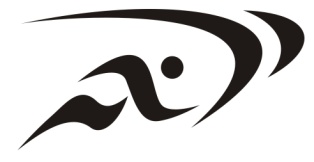 Министерство спорта и молодежной политики Новгородской областиГосударственное областное автономное учреждение «Спортивная школа «Спорт-индустрия»от 10 сентября 2019 года                                    № 336Об утверждении Правил приема лиц в ГОАУ «СШ «Спорт-индустрия» для прохождения спортивной подготовки»                                    № 336Проект приказа подготовлен:Проект приказа подготовлен:Проект приказа подготовлен:Заместитель директора по учебно-спортивной работеТ.В. СуржикСОГЛАСОВАНО:СОГЛАСОВАНО:СОГЛАСОВАНО:Начальник отдела по спортивной подготовкеА.В. МаляровНачальник отдела по шахматам В.В. ТрущелевНачальник отдела организационно-правового и кадрового обеспеченияН.Н. КарпиевичДля ознакомления:Для ознакомления:Для ознакомления:Начальник отдела по спортивной подготовкеА.В. МаляровНачальник отдела по шахматам В.В. ТрущелевЗаместитель директора по учебно-спортивной работеТ.В. СуржикНачальник отдела по организации спортивно-массовой работыЕ.А. Кузьмин